Kameraman a videografPřemýšleli jste někdy o tom, že byste chtěli opravdovou vzpomínku, která Vám vydrží na celý život? Nebo hledáte něco, čím byste přilákali nové zákazníky do své firmy a tím rozšířili její obzory? Jsem kameraman a videograf, který se zabývá tvorbou videí, jež Vám splní všechny Vaše požadavky.  Mou hlavní náplní práce je natáčení svateb, firemních videí, kulturních akcí, sportovních událostí, cestovních videí, reklam, atd.Pokud máte zájem o má vzorová videa, napište mi prosím na můj email:nataceni.novotny@gmail.comNovotný Matyáš.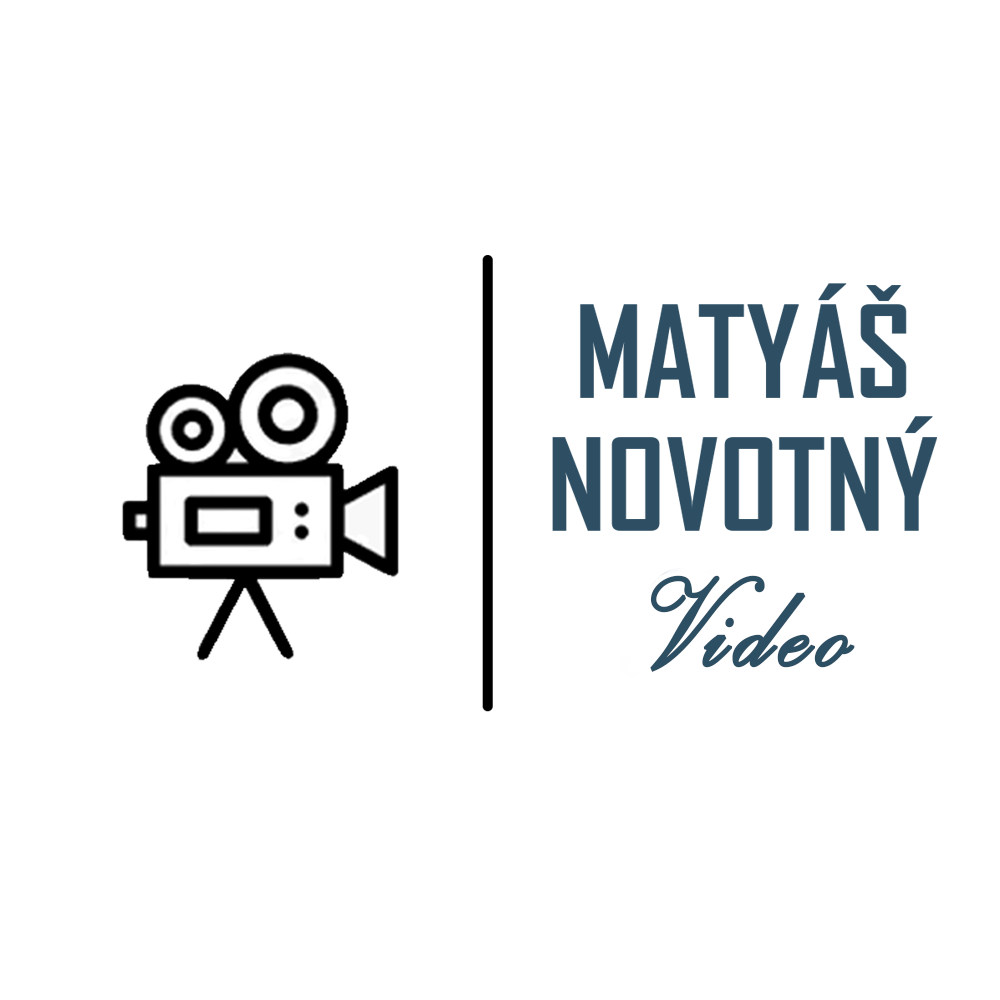 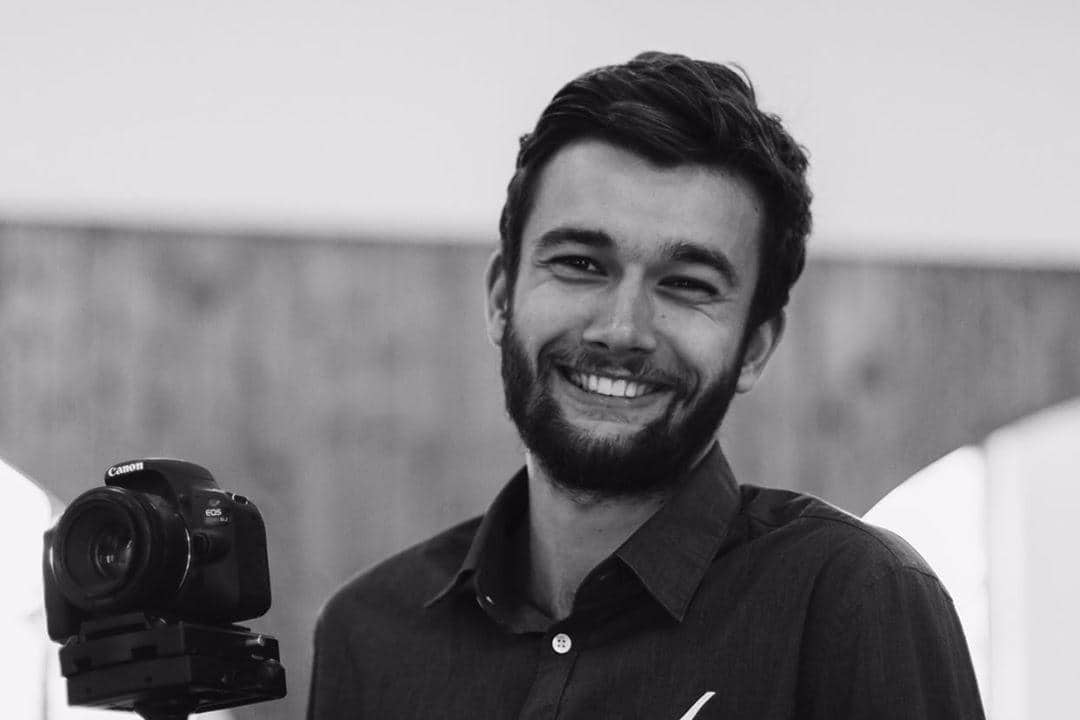 